05.04.2020 Funkcjonowanie osobiste i społeczne Temat: Święto Konsytytucji1. Pokoloruj obrazek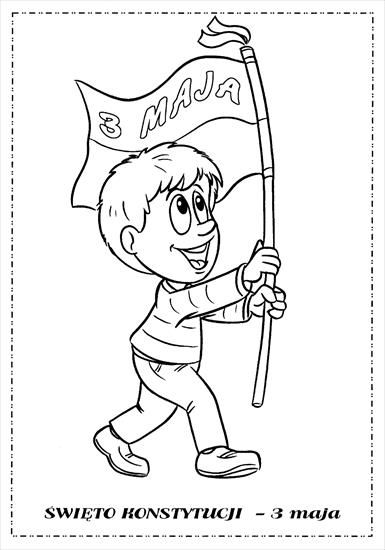 2. 00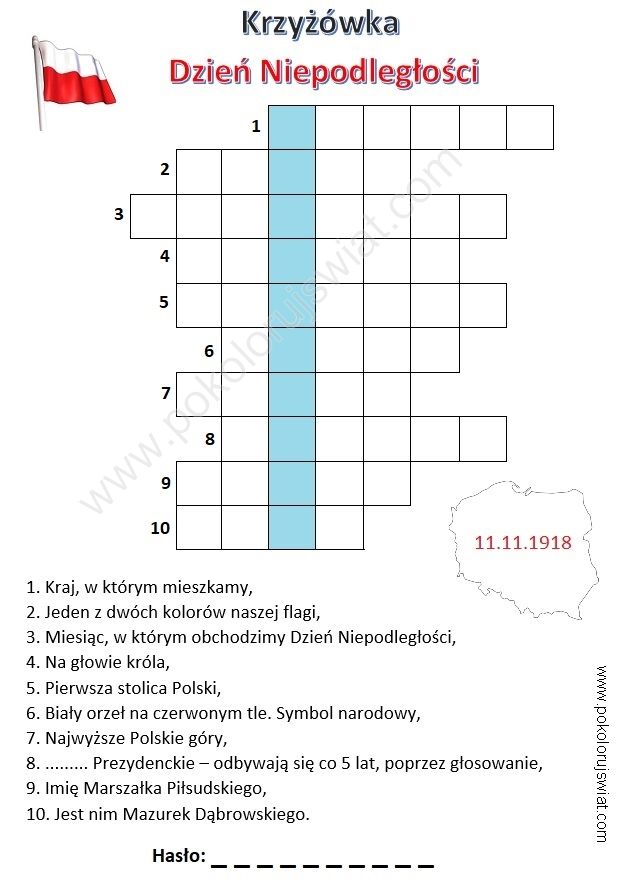 